06.03.2020г. на отделении «ОиПП» проведены классные часы в группах 125, 105.Тема классного часа: «Женский День».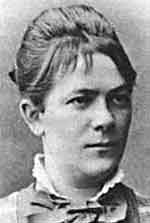 Праздник 8 марта, изначально, задумывался вовсе не как день прославления Прекрасной Дамы, а как праздник женщины-революционерки. Возник этот праздник как день борьбы за права женщин. 8 марта 1857 года в Нью-Йорке собрались на манифестацию работницы швейных и обувных фабрик.Они требовали 10-часовой рабочий день, светлые и сухие рабочие помещения, равную с мужчинами заработную плату.06.03.2020г. на отделении «ОиПП» проведены классные часы в группах 105,125.Тема классного часа: «Творчество Ю.Бондарева».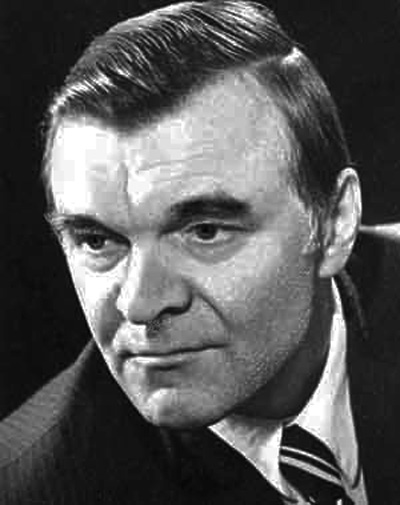 Юрий Васильевич Бондарев, писатель, родился 15.03. 1924г. В городе Орск, Оренбургской области. Его отец, Василий Васильевич Бондарев, был следователем и адвокатом. Мать – Клавдия Иосифовна. Семья переехала в Москву в 1931 году.Будучи учеником школы, Юрий Бондарев сооружал оборонительные укрепления под Смоленском в 1941 году. Школу закончил в эвакуации. После окончания школы в 1942 году был направлен в Актюбинск в пехотное училище. В октябре курсанты училища были отправлены под Сталинград. Там Бондарева зачислили командиром миномётного расчёта. 06.03.2020г. на отделении «ОиПП» проведены классные часы в группах 105,125.Тема классного часа: «Международный День театра».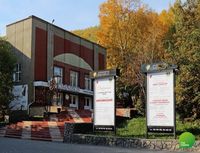 В 1920 году в городе формируется постоянная труппа из 27 профессиональных и любительских актеров. 15 сентября 1920 года в газете «Пролетарская мысль» появилось объявление: « Тт. актеры! Отдел народного образования приступил к формированию профессиональной драматической труппы показательного советского театра. В труппу приглашаются лица, обладающие хотя бы любительским стажем и имеющие свободное вечернее время…» 31 октября 1920 года комедией А.Н. Островского «Лес» театр открыл свой первый сезон. Представление состоялось в помещении бывшего оптового склада купца Соколова, приспособленного для показа кинофильмов и сценических постановок. Поставил спектакль режиссер Н.В. Таранов. Эта дата и считается официальной датой рождения театра в г. Златоусте. Дело было поставлено на профессиональную основу, и за первый сезон было осуществлено более 10 постановок. Это пьесы А.Островского, М. Горького, Н.В. Гоголя, Г. Ибсена. Труппа играла 4 раза в неделю, а в январе 1921 года начала выезжать со своими спектаклями по заводам Южного Урала. 06.03.2020г. на отделении «ОиПП» проведены классные часы в группах 105,125.Тема классного часа: «Аллея Славы Романов М.В.».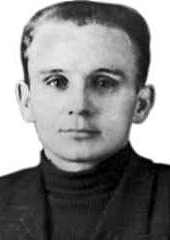 Романов Михаил Васильевич Родился 23 ноября 1918 года в Тульской губернии.После окончания школы – семилетки и педагогических курсов работал школьным учителем. Летом 1940 года поступил на Тульский оружейный завод №66 газосварщиком. В октябре 1941-го года вместе с заводом был эвакуирован в Златоуст.Участвовал в монтаже оборудования, затем работал в одном из цехов завода, выпускавшего стрелковое оружие.Весной 1942 года был призван в ряды Рабоче-крестьянской Красной армии.После учёбы в запасном полку его направили на Карельский перешеек.Командовал миномётным расчётом в 340-м стрелковым полку 46-й стрелковой дивизии.Данное мероприятие провела библиотекарь Коваленко Л.Н. Во время проведения классного часа  использовались такие методы как: показ презентации.